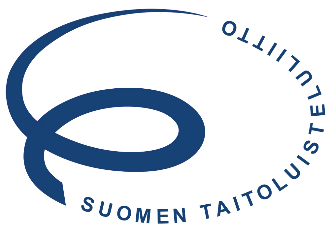 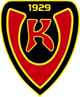                                                       KILPAILUKUTSU  4.3.2024             A-silmujen ja noviisien kulta- ja hopeafinaalit Tampereella 23.-24.3.2024Koovee Taitoluistelu kutsuu STLL:n rekisteröityjä ja kilpailupassin kaudelle 2023-2024 lunastaneita ja STLL:n sarjakohtaisen ranginkin perusteella finaalipaikan lunastaneita A-silmut sekä Noviisit sarjan yksinluistelijoita A-silmujen ja Noviisen kulta- ja hopeafinaaliin.Kulta- ja hopeafinaalissa kilpaillakseen on molemmissa sarjoissa luistelijalla oltava suoritettuna PT2 ja ET2. Molempien sarjojen kultafinaaliin on osallistumisoikeus pisterankingin 28 ensimmäisellä ja hopeafinaaliin siitä seuraavilla 28 luistelijalla.Molempien sarjojen osalta kulta- ja hopeafinaalipaikat vahvistetaan liiton sivuilla 4.3.2024.Tasapistetilanteissa finaalipaikan saavat molemmat luistelijat.Paikka                           Hakametsän jäähalli 2. Keltinkatu 2, 33540 TampereAika ja alustava aikataulu/kilpailujärjestys Järjestävä seura varaa oikeuden aikataulumuutoksiin. Aikataulu vahvistetaan ilmoittautumisajan umpeuduttua.KilpailusarjatSäännöt	Kilpailussa noudatetaan ISU:n ja STLL:n kilpailusääntöjä kaudelle 2023-2024. Kentän koko 	28x60 metriäArviointi	Käytössä on ISU-arviointiArvioijat	STLL nimeää kilpailun arvioijat. Arvioijat ilmoitetaan vahvistuksessa.Ilmoittautuminen  Ilmoittautuminen tehdään Taikkarissa www.taikkari.fi alkaen tiistaina 5.3.2024 klo 9:00   päättyen tiistaina 12.3.2024 klo 20.00Jälki-ilmoittautuminen päättyy 17.3.2024 klo 20.00. Jälki-ilmoittautumisen ilmoittautumismaksu on kaksinkertainen.Huom! Pyydämme ilmoittamaan myös Noviisien ja A-silmujen varapaikoilla olevat luistelijat. Kilpailun järjestäjä vahvistaa vuorokauden kuluessa jälki-ilmoittautumisajan päättymisestä (18.4.2024) varapaikoilta päättyvät luistelijat. Tämän ajankohdan jälkeen osallistujia ei enää täydennetä, vaikka tulisi poisjääntejä.Kilpailijoita ilmoittava seura vastaa siitä, että luistelijoiden kilpailupassit ja sarjaan vaadittavat elementtitestit on suoritettu/voimassa. Seura vakuuttaa myös, että kilpailuun nimetyillä valmentajilla on voimassa oleva toimihenkilöpassi. Nimeäminen tulee tehdä Taikkarissa.PeruuttaminenKilpailuosallistumisen peruuttaminen Sääntökirjan kohdan 15 mukaisesti. Peruuttaminen on tehtävä sekä Taikkarissa että sähköpostitse kilpailut.kooveetaitoluistelu@gmail.com sähköpostin otsikoksi PERUUTUS.IlmoittautumismaksutJärjestävä seura laskuttaa ilmoittautumismaksun ja  arvioitsijoiden kulut osallistuvilta seuroilta jälkikäteen.OhjelmalomakkeetAjan tasalla olevat lomakkeet tallennetaan Taikkariin viimeistään 12.3.2024 klo 20.00MusiikkiMusiikkitiedostot tallennetaan Taikkariin mp3-tiedostona 12.3.2024 klo 20.00 mennessä. Järjestävä seura sitoutuu hävittämään tiedostot välittömästi kilpailun jälkeen.Musiikista on oltava kilpailuissa mukana myös varakopio USB-muistitukulla. Järjestävä seura 
	ei kerää varamusiikkeja, vaan ne on oltava luistelijalla tai valmentajalla saatavilla jään laidalla.ElementtitestitNoviisien on mahdollista suorittaa kilpailussa elementtitestejä. 
Kilpailuissa suoritettavat elementtitestit ilmoitetaan kilpailuilmoittautumisen yhteydessä 12.3.2024 mennessä liitteenä olevalla testi-ilmoittautumislomakkeella järjestäjän sähköpostiin kilpailut.kooveetaitoluistelu@gmail.com sekä Taikkarissa luistelijan lisätietokenttään. Hoikassa luistelijat on oltava nimettynä kyseiseen testitasoon.Kilpailuvahvistus 	Julkaistaan viimeistään 18.3.2024 kilpailun nettisivuillaArvonta Arvonta suoritetaan STLL:n toimistossa keskiviikkona 20.3. klo 14.00–15.00.Arvontaa voi seurata Teams-linkistä:https://teams.microsoft.com/l/meetup-join/19%3ameeting_NGUyYjNmNmQtOTE2Zi00MTgyLWI3MTYtNGQ0YjJkYTg4N2I1%40thread.v2/0?context=%7b%22Tid%22%3a%2203481406-3b47-4d4c-a14a-3208f468d49b%22%2c%22Oid%22%3a%229347efc0-6530-472d-bab3-5706478f41b7%22%7dRuokailuMahdollisuus ruokailuun ilmoitetaan myöhemmin kilpailuvahvistuksessa. 
Arvioijille järjestetään ruokailu. Valmentajille on taukotilassa pientä syötävää ja juotavaa.Pääsyliput   	Tapahtuma on yleisölle ilmainenKilpailun nettisivut                        A-silmujen ja Noviisien KF & HF - Koovee TaitoluisteluKilpailun johtaja      	Koovee kisatiimi: Aino Lehti 040 535 1828 ja Verna Möttönen 040 761 8028kilpailut.kooveetaitoluistelu@gmail.comJakelu   Seurat, kilpailun nettisivut, STLL, ArvioijatLiitteet	Testi-ilmoittautumislomake
	Loppukilpailupaikan lunastaneet -dokumentti                        Majoitustarjous löytyy kilpailun nettisivuilta.
	Päivämäärä  ja kellonaikaSarjaLa 23.3.24  klo 10-13.30Noviisit HFLa 23.3.24   klo 14.15-18.30Noviisit KF pojat ja tytötSu 24.3.24   klo 10-13.30A-silmut HFSu 24.3.24   klo 14.15-18.15A-silmut KF pojat ja tytötSarjaVO kesto/kerroinA-silmut 2min 30s +/- 10s / 1,67Noviisit 3min +/- 10s / 2,13SarjaMaksuA-silmut39€Noviisit39€